AFMS Curriculum Assistance Syllabus – Fall Semester 2019I have read and understand the policies and procedures for Curriculum Assistance.Student Name (print):_________________________________________		Date__________________Student Signature:_____________________________________________	             Date__________________Please include the following information:Parent(s) Name:_____________________________________________________________________Parent Contact Numbers:___________________________________________________________Parent E-mail:________________________________________________________________________Parent Signature:___________________________________________________________________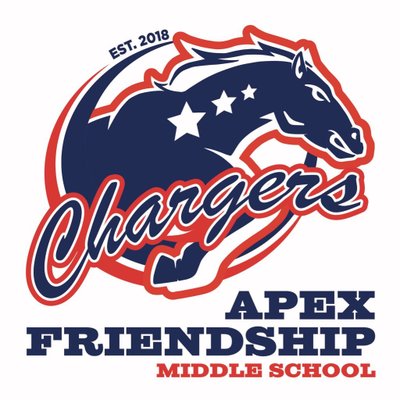                     CA will be graded on a Pass/Fail Basis